ЖИТОМИРСЬКИЙ АПЕЛЯЦІЙНИЙ СУДН А К А З 24.05.2021                                      м. Житомир                                     № 52-о/дПро оголошення конкурсу           Відповідно до статті 155 Закону України «Про судоустрій і статус суддів»  від 02 червня 2016 року № 1402-VІІІ, Закону України «Про державну службу» від 10.12.2015 №889-VIII, Закону України «Про внесення змін до деяких законів України щодо відновлення проведення конкурсів на зайняття посад державної служби та інших питань державної служби» від 23.02.2021                   №1285-ІХ, Порядку проведення конкурсу на зайняття посад державної служби, затвердженого постановою Кабінету Міністрів України від 25.03.2016 № 246 (зі змінами), Положення про проведення конкурсів для призначення на посади державних службовців у судах, органах та установах системи правосуддя, затвердженого рішенням Вищої ради правосуддя від 05.09.2017 № 2646/0/15-17 (зі змінами), НАКАЗУЮ: Оголосити конкурс:- на зайняття вакантної посади державної служби категорії «В» - головного спеціаліста відділу управління державним майном Житомирського апеляційного суду -  1 посада;- на заміщення посади державної служби категорії «В» - головного спеціаліста відділу організаційного забезпечення розгляду кримінальних справ Житомирського апеляційного суду (на період відпустки для догляду за дитиною до досягнення нею трирічного віку основного працівника або до її фактичного виходу на роботу) -  1 посада. 2. Затвердити умови проведення конкурсу:- на зайняття вакантної посади державної служби категорії «В» - головного спеціаліста відділу управління державним майном Житомирського апеляційного суду (Додаток 1);- на заміщення посади державної служби категорії «В» - головного спеціаліста відділу організаційного забезпечення розгляду кримінальних справ Житомирського апеляційного суду (на період відпустки для догляду за дитиною до досягнення нею трирічного віку основного працівника або до її фактичного виходу на роботу) (Додаток 2).3. Відділу з питань персоналу суду розмістити наказ про оголошення конкурсу та умови його проведення на Єдиному порталі вакансій державної служби та на офіційному вебсайті Житомирського апеляційного суду.       4. Контроль за виконанням цього наказу залишаю за собою.Керівник апарату суду                                                                Т.П.Павлюк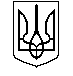 